履歴書  　　　　　　　　　　　　　　　　　　　　　　　　　　　　　　　  　　　　　　　　　　　　　　　　　　　　　　　　　 年　　　　月　　　　日現在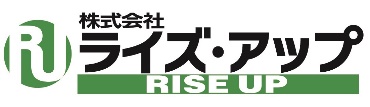 ふりがな　ふりがな　ふりがな　氏　　名　　氏　　名　　氏　　名　　生年月日西暦　　　年　　　月　　　日生　　（満　　　歳）西暦　　　年　　　月　　　日生　　（満　　　歳）E-MAILふりがなふりがなふりがな電話現住所〒現住所〒現住所〒（　　　　　　　　）－（　　　　　　　　）－ふりがなふりがなふりがな携帯電話休暇中の連絡先〒休暇中の連絡先〒（　　　　　　　　）　　　　　 －（　　　　　　　　）　　　　　 －年月学歴（学歴は高等学校卒業から記入）学生生活で力を注いだこと　学生生活で力を注いだこと　学生生活で力を注いだこと　学生生活で力を注いだこと　学生生活で力を注いだこと　志望動機志望動機志望動機志望動機弊社の印象弊社の印象弊社の印象資格・免許資格・免許資格・免許資格・免許資格・免許資格・免許趣味資格・免許資格・免許資格・免許資格・免許資格・免許資格・免許趣味資格・免許資格・免許資格・免許資格・免許資格・免許資格・免許趣味自己ＰＲ　希望職種希望職種